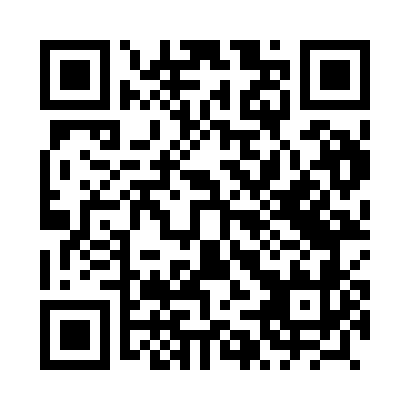 Prayer times for Czartowice, PolandMon 1 Apr 2024 - Tue 30 Apr 2024High Latitude Method: Angle Based RulePrayer Calculation Method: Muslim World LeagueAsar Calculation Method: HanafiPrayer times provided by https://www.salahtimes.comDateDayFajrSunriseDhuhrAsrMaghribIsha1Mon4:296:2412:535:207:229:102Tue4:266:2212:525:217:239:123Wed4:246:2012:525:227:259:144Thu4:216:1812:525:247:269:165Fri4:186:1612:515:257:289:186Sat4:166:1412:515:267:309:207Sun4:136:1112:515:277:319:238Mon4:106:0912:515:287:339:259Tue4:076:0712:505:297:349:2710Wed4:046:0512:505:307:369:2911Thu4:016:0312:505:317:389:3112Fri3:596:0112:505:327:399:3413Sat3:565:5912:495:347:419:3614Sun3:535:5712:495:357:429:3815Mon3:505:5412:495:367:449:4116Tue3:475:5212:495:377:469:4317Wed3:445:5012:485:387:479:4518Thu3:415:4812:485:397:499:4819Fri3:385:4612:485:407:509:5020Sat3:355:4412:485:417:529:5321Sun3:325:4212:475:427:549:5522Mon3:295:4012:475:437:559:5823Tue3:265:3812:475:447:5710:0024Wed3:235:3612:475:457:5810:0325Thu3:205:3512:475:468:0010:0526Fri3:175:3312:475:478:0110:0827Sat3:145:3112:465:488:0310:1128Sun3:115:2912:465:498:0510:1329Mon3:075:2712:465:508:0610:1630Tue3:045:2512:465:518:0810:19